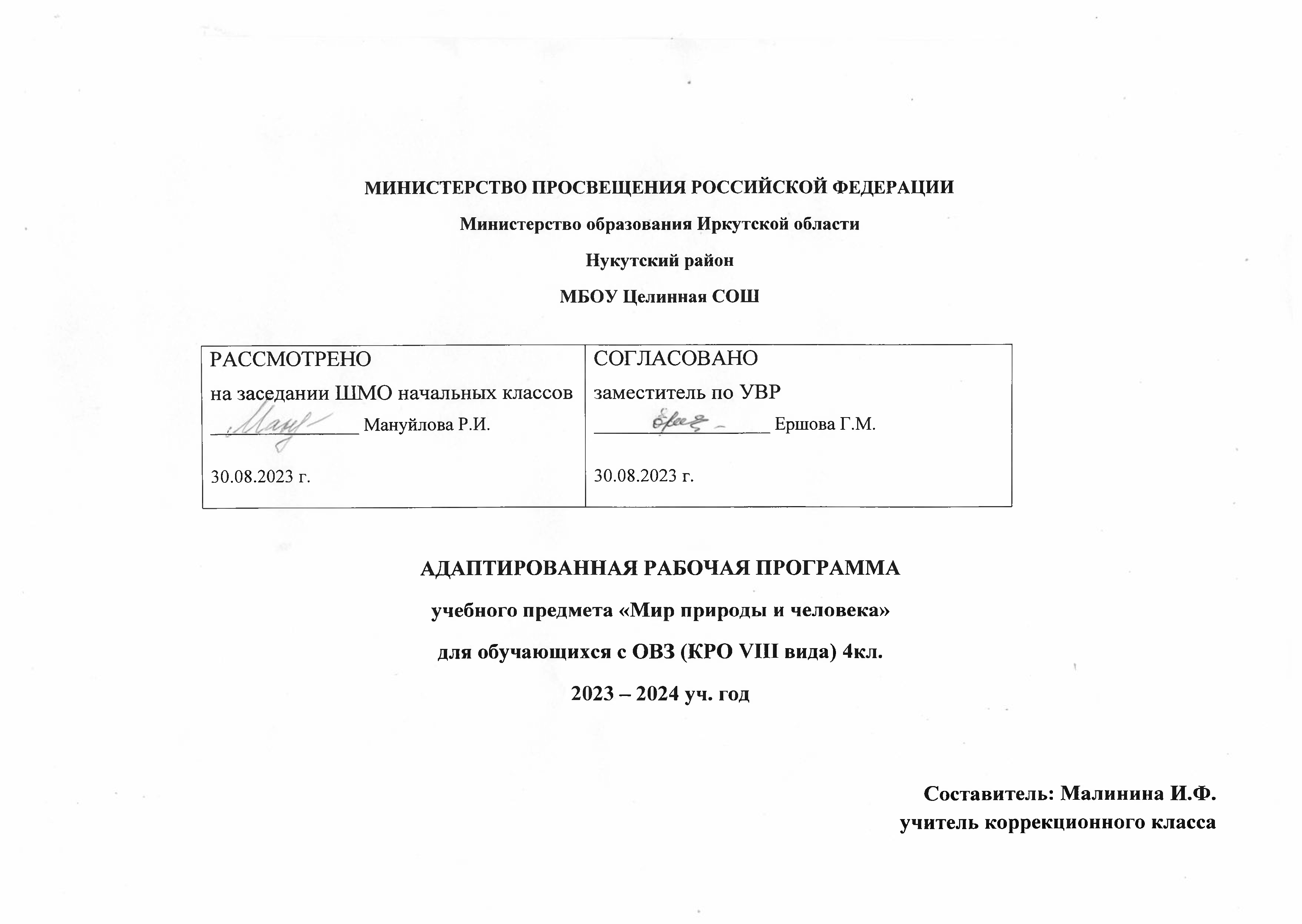 1. Пояснительная запискаРабочая программа по учебному предмету «Мир природы и человека», разработана на основе требований к результатам освоения  АООП  для обучающихся с легкой умственной отсталостью МБОУ Целинной СОШ , с учетом требований государственного образовательного стандарта образования обучающихся с умственной отсталостью (интеллектуальными нарушениями)(утв. приказом Министерства образования и науки РФ от 19 декабря 2014 г. № 1599)Основная цель предмета «Мир природы и человека» заключается в углублении сведений, раскрывающих причинные, следственные, временные и другие связи между объектами, явлениями и состояниями природы; создание преемственной системы знаний между названными предметами.Задачи курса « Мир природы и человека»:уточнить имеющиеся у детей представления о неживой и живой природе, дать новые знания об основных ее элементах;на основе наблюдений и простейших опытных действий расширить представления о взаимосвязи живой и неживой природы, формах приспособленности живого мира к условиям внешней среды;выработать умения наблюдать природные явления, сравнивать их, составлять устные описания, использовать в речи итоги наблюдений и опытных работ, отмечать фенологические данные;сформировать знания обучающихся о природе своего края;сформировать первоначальные сведения о природоохранительной деятельности человека, научить учащихся бережному отношению к природе.2. Общая характеристика  предмета «Мир природы и человека»В связи с расширением и уточнением круга представлений о предметах и явлениях окружающей действительности обогащается словарный запас учащихся: вводятся соответствующие термины, наглядно дифференцируется значение слов.Правильная организация занятий, специфические методы и приемы обучения способствуют развитию речи и мышления учащихся.Внимание учителя сосредоточено на развитии обучающихся с интеллектуальными нарушениями в процессе усвоения систематических знаний о природе, формирование элементов образного и аналитического мышления, развитии кругозора, обогащении словаря учащихся, воспитании любви к природе, интереса к окружающему миру, бережного отношения к живому.Обучение направлено на развитие способности видеть, сравнивать, обобщать, конкретизировать, делать элементарные выводы, устанавливать несложные причинно- следственные связи и закономерности, что способствует развитию аналитико- синтетической деятельности учащихся, коррекции их мышления.Разговорная устная речь представляет собой сложный вид речевой деятельности. Она включает в себя ответы на вопросы и диалог, описание предметов и явлений, собственных действий и впечатлений и т.д.Основным методом обучения является беседа. Беседы организуются в процессе ознакомления с предметами и явлениями окружающей действительности на предметных уроках, экскурсиях, во время наблюдений за сезонными изменениями в природе и труде людей, на основе имеющегося опыта, практических работ, демонстрации учебных кинофильмов, диафильмов, предметных и сюжетных картин.На уроках следует использовать разнообразные наглядные средства обучения: натуральные объекты, муляжи, макеты, гербарии, коллекции, различные мультимедийные материалы. Повышение эффективности усвоения учебного содержания требует организации большого количества наблюдений, упражнений, практических работ, игр и составления на их основе описаний объектов природы или природных явлений, а также разнообразной природоохранной деятельности обучающихся под руководством учителя.Знания и умения по курсу «Мир природы и человека» необходимо реализовывать на уроках таких предметных областей, как язык и речевая практика, математика, искусство, технология, а также найти им применение в программе внеурочной деятельности.3. Место курса в базисном учебном плане.Учебный предмет «Мир природы и человека» один из ведущих общеобразовательных предметов в основной образовательной программе для детей с особыми возможностями здоровья, является начальным звеном формирования естествоведческих знаний, пропедевтическим этапом формирования умений наблюдать, анализировать, взаимодействовать с окружающим миром. Преобладающей формой текущего контроля выступает устный опрос (самостоятельные и практические работы).В соответствии с адаптированной основной общеобразовательной программой обучающихся с умственной отсталостью (интеллектуальными нарушениями)  рабочая программа по предмету «Мир природы и человека»:в 4  классе - 34 часа в год ( 1 час) в неделю.4. Планируемые  результаты освоения учебного предмета «Мир природы и человека»структуре планируемых результатов ведущее место принадлежитличностным результатам, поскольку именно они обеспечивают овладение комплексом социальных (жизненных) компетенций, необходимых для достижения основной цели современного образования ― введения обучающихся с умственной отсталостью (интеллектуальными нарушениями) в культуру, овладение ими социокультурным опытом.Личностные результаты освоения программы по предмету«Мир природы и человека»в 4 классе включают индивидуально-личностные качества и социальные (жизненные) компетенции обучающегося, социально значимые ценностные установки:1)осознание себя как гражданина России; формирование чувства гордости за свою Родину, российский народ и историю России.2)формирование уважительного отношения к иному мнению, истории культуре других народов;развитие адекватных представлений о собственных возможностях, о насущно необходимом жизнеобеспечении;овладение начальными навыками адаптации в динамично изменяющемся и развивающемся мире;овладение социально-бытовыми умениями, используемыми в повседневной жизни;владение навыками коммуникации и принятыми нормами социального взаимодействия;способность к осмыслению социального окружения, своего места в нем, принятие соответствующих возрасту ценностей и социальных ролей;принятие и освоение социальной роли обучающегося, формирование и развитие социально значимых мотивов учебной деятельности;развитие навыков сотрудничества с взрослыми и сверстниками в разных социальных ситуациях;формирование эстетических потребностей, ценностей и чувств;развитие этических чувств, доброжелательности и эмоционально- нравственной отзывчивости, понимания и сопереживания чувствам других людей.формирование установки на безопасный, здоровый образ жизни, наличие мотивации к творческому труду, работе на результат, бережному отношению к материальным и духовным ценностям;формирование готовности к самостоятельной жизни.Предметные результаты освоения программы включают освоенные обучающимися знания и умения, специфичные для каждой образовательной области, готовность их применения.Минимальный и достаточный уровни освоения программы по предмету «Мир природычеловека» в 4 классе.Минимальный уровень:-представления о назначении объектов изучения;-узнавание и называние изученных объектов на иллюстрациях, фотографиях;-отнесение изученных объектов к определенным группам (видо-родовые понятия);-называние сходных объектов, отнесенных к одной и той же изучаемой группе;-представления об элементарных правилах безопасного поведения в природе и обществе;-знание требований к режиму дня школьника и понимание необходимости его выполнения;-знание основных правил личной гигиены и выполнение их в повседневной жизни;-ухаживание за комнатными растениями; кормление зимующих птиц;-составление повествовательного или описательного рассказа из 3-5 предложений об изученных объектах по предложенному плану;-адекватное взаимодействие с изученными объектами окружающего мира в учебных ситуациях; адекватное поведение в классе, в школе, на улице в условиях реальной или смоделированной учителем ситуации.Достаточный уровень:-представления о взаимосвязях между изученными объектами, их месте в окружающем мире;-узнавание и называние изученных объектов в натуральном виде в естественных условиях;-отнесение изученных объектов к определенным группам с учетом различных оснований для классификации;-развернутая характеристика своего отношения к изученным объектам; -знание отличительных существенных признаков групп объектов; знание правил гигиены органов чувств;-знание некоторых правила безопасного поведения в природе и обществе с учетом возрастных особенностей;-готовность к использованию полученных знаний при решении учебных, учебно-бытовых и учебно-трудовых задач.-ответы на вопросы и постановка вопросов по содержанию изученного, проявление желания рассказать о предмете изучения или наблюдения, заинтересовавшем объекте;-выполнение задания без текущего контроля учителя (при наличии предваряющего и итогового контроля), оценка своей работы и одноклассников, проявление к ней ценностного отношения, понимание замечаний, адекватное восприятие похвалы;-проявление активности в организации совместной деятельности и ситуативном общении с детьми; адекватное взаимодействие с объектами окружающего мира;-соблюдение элементарных санитарно-гигиенических норм;-выполнение доступных природоохранительных действий; готовность к использованию сформированных умений при решении учебных, учебно-бытовых и учебно-трудовых задач в объеме программы.5. Содержание учебного предметаТематическое планирование рассчитано на 1 час в неделю, что составляет 34 учебных часа в год. Распределение учебных часов по разделам курса и последовательность изучения тем и разделов по рабочей программе осуществляется следующим образом:
Сезонные изменения в неживой природеЗакрепление представлений о влиянии солнца на смену времён года.Наблюдение за высотой солнца над горизонтом в разное время года: направление солнечных лучей, количество тепла и света.Изменение продолжительности дня и ночи. Восход, заход солнца.Формирование представлений о явлениях и состояниях неживой природы: облачность, туман, небольшой дождь, заморозки, оттепель, вьюга, метель, ледоход, жаркие дни, радуга, холодный — тёплый ветер.Продолжение наблюдений за погодой, их описание.Календарь. Знакомство с календарём. Названия месяцев.Растения и животные в разное время годаНаблюдения за растениями сада и леса в разное время да: яблоня, осина, липа, акация, орешник. Увядание и появление цветов и трав (медуница). Птицы зимующие и перелётные: клёст, снегирь, соловей. Насекомые в осенний период. Домашние животные в разное время года.Лесные животные: мыши, змеи, лягушки.Сезонные работы в саду, огороде, труд людей в разное время года Неживая природаВоздух и его значение в жизни растений, животных, человека. Термометр (элементарные представления). Изменение температуры воздуха. Ветер. Стороны горизонта: север, юг, запад, восток. Направление ветра.Живая природаРастенияСравнение и распознавание растений по их признакам: деревья, кустарники, травы.Части растений: корень, стебель (ствол), ветки, почки, листья, цветы.Растения сада. Фруктовые деревья (2—3 названия); ягодные кустарники (2—3 названия). Внешний вид, распознавание. Плоды. Ягоды.Лес. Растения леса. Деревья хвойные и лиственные, кустарники.Семена. Орехи. Лесные ягоды. Ягоды съедобные и несъедобные.Грибы. Грибы съедобные и несъедобные.Травы полезные и травы опасные.ЖивотныеДикие обитатели леса: кабан, лось, заяц. Внешний вид, питание, повадки, образ жизни, детёныши. Приспособление диких животных к природным условиям.Домашние животные: свинья, корова, кролик. Внешний вид, питание, детёныши. Уход за домашними животными.Сравнение диких и домашних животных. Сходства и различия: кабан — свинья, заяц — кролик.Птицы. Внешний вид, питание, повадки, образ жизни.Строение гнёзд, забота о потомстве. Птицы перелётные и зимующие: ласточка, дрозд, галка, дятел.Хищные птицы: ястреб, коршун. Певчие птицы: соловей, жаворонок.ЧеловекДыхание человека. Элементарные представления о строении и работе лёгких.Температура тела человека. Градусник и его назначение.Профилактика простудных заболеваний.Сердце, кровь. Элементарные представления о строении и работе сердца. Пульс.Окружающая среда и здоровье человека.Питание человека. Употребление в пищу овощей, фруктов, молочных продуктов, мяса.Приготовление и хранение пищи. Профилактика пищевых отравлений.Календарно-тематическое планирование по предмету « Мир природы и человека» 4 класс2 четверть (7 часов)7. Материально-техническое обеспечение.1. Матвеева Н.Б., Ярочкина И.А., Попова М.А.	Мир природы и человека (для обучающихся с интеллектуальными нарушениями) (в 2 частях)	3-4	Издательство "Просвещение"2019 2.Компьютер                                                                                                                       3. Наглядное пособия. 4.Дидактические игры.№ТемаКоличество часов1Сезонные изменения в природе.12Времена года. Осень.3Зима.3Весна.3Лето.32Неживая природа.63Живая природа.17Растения.5Животные.7Человек.5Безопасное поведение1Всего34№Тема урока (тип урока)Основные виды учебной деятельности учащихсяКоличество часов           Дата1 четверть (9 часов)Сезонные изменения в природе «Осень»Сезонные изменения в природе «Осень»Сезонные изменения в природе «Осень»1Время года «Осень».Наблюдения в природе.Признаки осени.Называть признаки осени.1(урок рефлексии)Знать названия осенних месяцев.2Растения осенью.Работа с учебником.1(урок рефлексии)Работа с раздаточным3Животные осенью.материалом; составление1(урок рефлексии)предложений по опорным4Труд людей осенью.картинкам.                    1(урок рефлексии)Неживая природа5Почва.Дать понятие, что значит неживая1(урок рефлексии)природа.6Рельеф.Знать свойства почвы, её состав.6Рельеф.Знать свойства почвы, её состав.(урок рефлексии)Работа с наглядным материалом.1Проведение опытов.Работа на пришкольном участке.Моделирование формы изподручных материалов.Живая природа «Растения»Живая природа «Растения»7Огород.Знать названия овощей, плодов,1(урок рефлексии)цветов, трав.(урок рефлексии)цветов, трав.18Лес.Называть части растений,(урок рефлексии)сравнивать растения.(урок рефлексии)сравнивать растения.19Сад.Работа с сюжетными картинками.(урок рефлексии)Работа с карточками10Растения культурные иРабота с учебником.дикорастущие.Выделять группы растений по1(урок рефлексии)общим признакам.11ЛекарственныеИллюстрация растений.растения.Беседа о пользе растений.(урок рефлексии)Работа с раздаточным материалом112Парки. Растения поля.по теме.12Парки. Растения поля.по теме.(урок рефлексии)1Сезонные изменения в природе «Зима»Сезонные изменения в природе «Зима»Сезонные изменения в природе «Зима»13Время года «Зима»Знать названия зимних месяцев.(урок рефлексии)Знать названия  зимующих птиц.1(урок рефлексии)Знать названия  зимующих птиц.14Растения зимой.Связно высказываться по плану,1(урок рефлексии)употребляя простые15Животные зимой.распространённые предложения.(урок рефлексии)Работа с учебником.116Труд людей зимой.Составление предложений по(урок рефлексии)опорным картинкам.1Работа с сюжетными картинками.3 четверть (8 часов)Живая природа «Животные»Живая природа «Животные»17Домашние животные.Определять вид животного.                    1(урок рефлексии)Сравнивать и различать(урок рефлексии)Сравнивать и различать18Птицы.животных.(урок рефлексии)Знать названия диких животных,119Дикие птицы.названия домашних животных,19Дикие птицы.названия домашних животных,(урок рефлексии)насекомых, птиц.120Домашние птицы.Различать виды животных.20Домашние птицы.Различать виды животных.(урок рефлексии)Игра «Ромашка» (повторениепройденного).21Насекомые.пройденного).1(урок рефлексии)Просмотр презентации.Игра «Всё что знаю, расскажу».Сезонные изменения в природе «Весна»Сезонные изменения в природе «Весна»Сезонные изменения в природе «Весна»22Время года  «Весна».Наблюдения в природе.(урок рефлексии)Называть признаки весны.23Растения весной.Знать названия весенних месяцев.1(урок рефлексии)Работа с учебником.24Животные весной.Работа с раздаточным(урок рефлексии)материалом; составление1(урок рефлексии)материалом; составление25Труд людей весной.предложений по опорным1(урок рефлексии)картинкам.4 четверть (10 часов)«Человек»26Мозг человека.Работа в учебнике.(урок рефлексии)Знать строение мозга, лёгких.1(урок рефлексии)Знать строение мозга, лёгких.27Человек. ДыханиеРаботать по схеме, показыватьчеловека.части тела.1(Урок открытия новогоРабота с рисунками,знания)самостоятельное чтение.28Режим дня.Понятие «Режим дня», работа по(урок рефлексии)схеме с часами.1(урок рефлексии)схеме с часами.29Охрана природы.Работа с текстом, нахождение1(урок рефлексии)правильных ответов.Работа с Красной книгой.Сезонные изменения в природе «Лето»Сезонные изменения в природе «Лето»Сезонные изменения в природе «Лето»30Время года «Лето»Наблюдения в природе.Наблюдения в природе.1(урок рефлексии)Называть признаки лета.Называть признаки лета.31Растения летом.Знать названия летних месяцев.Знать названия летних месяцев.(урок рефлексии)Работа с учебником.Работа с учебником.132Животные летом.Работа с раздаточнымРабота с раздаточным32Животные летом.Работа с раздаточнымРабота с раздаточным1(урок рефлексии)материалом; составлениематериалом; составление33Труд людей летом.предложений по опорнымпредложений по опорным(урок рефлексии)картинкам.«Безопасное поведение»«Безопасное поведение»34Правила поведенияРабота  с  текстом,  сопоставлениеРабота  с  текстом,  сопоставлениеРабота  с  текстом,  сопоставлениедома, в школе. ПДД.картинок и текста.картинок и текста.Чтение стихотворений об опасныхЧтение стихотворений об опасныхЧтение стихотворений об опасных1ситуациях.Составлениеправил  безопасногоправил  безопасногоповедения   дома,   в   школе,   наповедения   дома,   в   школе,   наповедения   дома,   в   школе,   надорогах.Составлениерассказапорисункам.Ответы на вопросы.Ответы на вопросы.